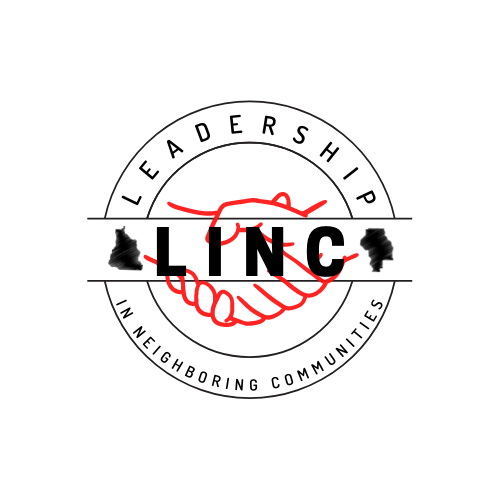 Guided by the belief that leadership is key to a community’s economic success, the Adel-Cook and Berrien County Chamber’s have partnered with UGA’s  J.W. Fanning Institute to provide updated curriculum and training for session facilitators for the inaugural class.  LINC consists of six day long sessions (1 each month) designed to expand your personal leadership skills, as well as provide exposure to resources, assets and other leaders in both communities.  This is a unique opportunity for participants to learn more about their neighboring community and be the first class for this new program. APPLICATION FOR ADMISSIONAll applications are confidential, and selection is anonymous.  Please provide sufficient information for the Selection Committee to make a determination of your eligibility based on your current skills and commitment to community involvement and growth.   Complete only those items that apply to you. Leave others blank.I.    BASIC INFORMATION	 Name______________________________________________________________________                                  Last                              First                                    MI                                 Name CalledSpouse’s Name______________________________________________________________                                  Last                              First                                    MI                                 Name CalledHome Address___________________________________   Phone_____________________             City                                        County                                   State                                 Zip CodeDate of Birth__________________     Male/Female_____________ Race_______________Present Employer____________________________________________________________Business Address____________________________________________________________Bus. Phone #______________ Bus. Fax #______________ E-mail_____________________How long have you lived and/or worked in Berrien/Cook County?____________________PRESENT EMPLOYMENT Present Title or Position_______________________________________________________Briefly describe your responsibilities in your employment_____________________________________________________________________________________________________________________________________________________________________________________________________________________________________________________________BUSINESS/PROFESSIONAL AFFILIATIONS (IF ANY)Do not include civic organizations, public office, or political activities.        Name of Group                                          Position Held                                           Period of Affiliation______________________           ________________________________               _____________________________________________           ________________________________               _____________________________________________           ________________________________               _____________________________________________           ________________________________               _____________________________________________           ________________________________               _______________________COMMUNITY INVOLVEMENTPlease include civic, religious, political, government, social, or other activities and your involvement in these activities. Do not include business/professional activities.       Name of Group                                          Position Held                                           Period of Affiliation______________________           ________________________________               _____________________________________________           ________________________________               _____________________________________________           ________________________________               _____________________________________________           ________________________________               _____________________________________________           ________________________________               _______________________V.    ACTIVITIES DURING SCHOOL YEARSEducational background______________________________________________________________________________________________________________________________________________________Activities, offices, and recognition for special contributions_________________________________________________________________________________________________________________________________________________________________________________________________________________________________COMMITMENTWhat do you consider your leadership strengths?______________________________________________________________________________________________________________Weaknesses?______________________________________________________________________________________________________________________________________________________________________________________________________________________What are you hoping to gain by participating in LINC?____________________________________________________________________________________________________________________________________________________________________________________What do you feel you can contribute to LINC?__________________________________________________________________________________________________________________________________________________________________________________     As a potential leader in Berrien/Cook County, what are your major concerns?______________________________________________________________________________________________________________________________________________________________________________________________________________________________________________     What goals have you set for yourself?_____________________________________________________________________________________________________________________________________________________________________________________________________________________________________________________________________________Have you discussed your nomination with your employer and do you have the full support of your employer and spouse (if any) for the time required participating in LINC?___YES___NO		Employer’s Signature______________________________Successful completion of the LINC class shall mean attendance at the initial retreat and completion of at least (5) of the (6) sessions. A participant can participate in the graduation exercises without meeting attendance requirements, but will receive a certificate of participation instead of a plaque of completion. Do you fully understand and agree to meet these criteria?___YES___NODate_________________ Signature_____________________________________________Limited scholarships will be awarded.  Would you like to be considered for a scholarship? ___YES ___NOWould you still be able to participate in LINC if you do not receive a scholarship?    ___YES___NOApplication must be returned by August 1st.  Applications should be mailed to: LINC					Adel-Cook County Chamber of Commerce					100 S. Hutchinson Avenue, Adel, GA 31620LINC Session DatesLINC Session DatesSessionDate(s)*Time*Kick Off Retreat – Reed Bingham SPSept 8         8-5Session #1  Oct 258-5 Session #2 Nov 108-5Session #3   Jan128-5Session #4 Feb 9 8-5Session #5 Mar 98-5Session #6 Apr 138-5Graduation Celebration – Circlestone May 11TBA*Dates and times of each session are subject to change.*Dates and times of each session are subject to change.